GUÍA DE CIENCIAS NATURALESHÁBITOS DE VIDA SALUDABLEObjetivo: (O.A7) Describir, dar ejemplos y practicar hábitos de vida saludable para mantener el cuerpo sano y prevenir enfermedades (actividad física, aseo del cuerpo, lavado de alimentos y alimentación saludable, entre otros).INSTRUCCIONES: Con la ayuda de un adulto desarrolla las siguientes actividades.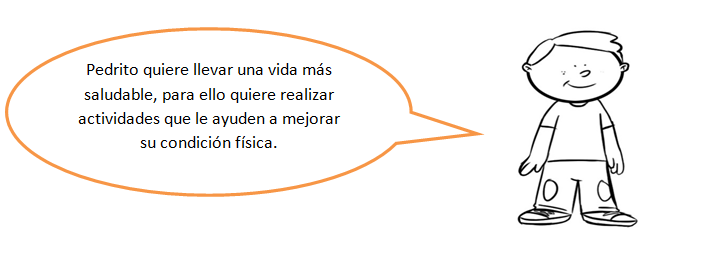 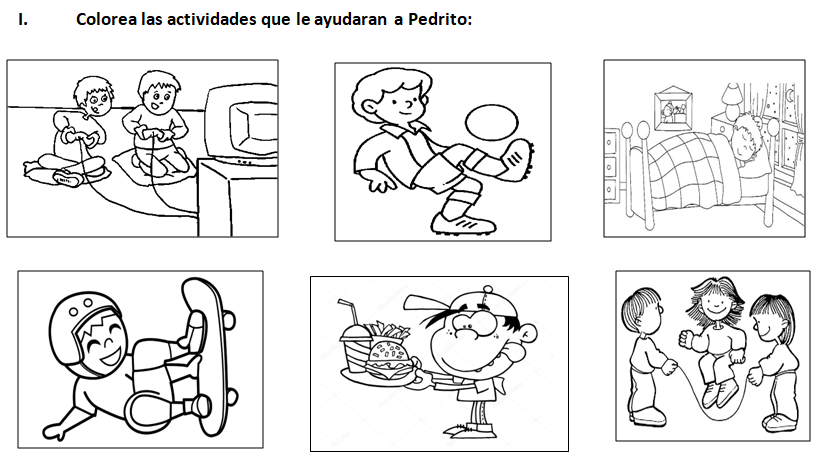 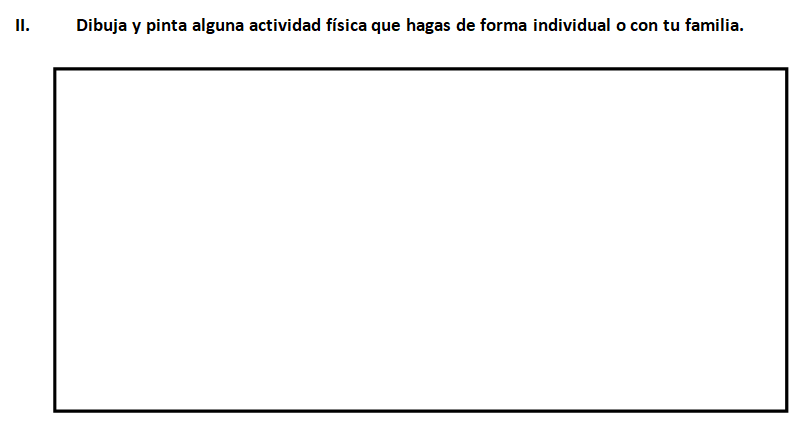 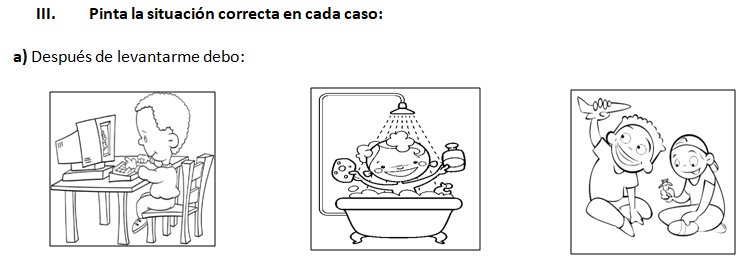 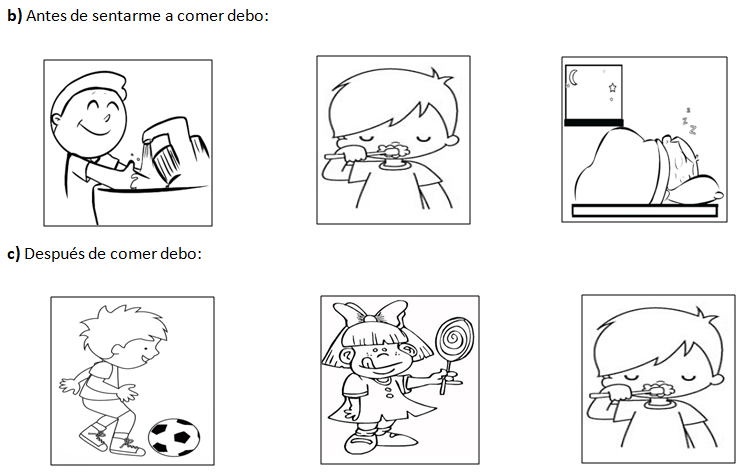 ACTIVIDAD PARA  PEGAR EN TU CUADERNO DE CIENCIAS NATURALES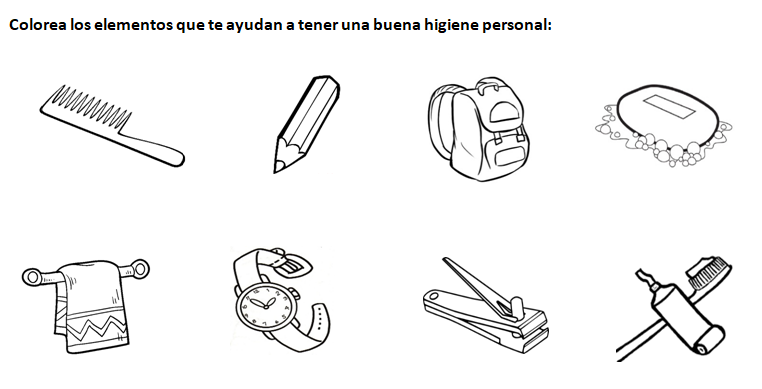 Si conoces otros elementos que ayuden a mantener una buena higiene personal puedes dibujarlos.